              Sick, Shut-in and Prayers       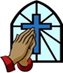 Mothers of Ascension Fellowship, *All Ascension Fellowship Students Events and ProgramsApril Birthdays and Anniversaries: A big shout out to those celebrating birthdays and Anniversaries this month.Learning is Growing: Join us for Sunday School every Sunday at 9:00 am. All are welcome. Bible Study is held every Wednesday at 6:00 pm. Please check your email for Microsoft Teams link to join.Online Women's Prayer Meeting - Tuesdays at 7:00pm: To join the prayer meeting, type the following meeting link into your browser: https://meet.google.com/rtt-crdv-ngoALL WOMEN: are invited to participate in the Women's Day Choir. Our next rehearsal will be on Saturday, May 4, 2024, at 10:30am.AFC Women’s Ministry Presents: “The Power of a Woman’s Prayer Luncheon” @ Ascension on Saturday May 18, 2024, from 12:00 P.M. – 2:30 P.M. Guest Speakers will be Pastor Carolyn Pearson Harris of King of Glory MKE and Pastor Valaine Graham-Hill of Faith Church Milwaukee. Tickets are $20.00 per person. For more information, please see Sister Santosha Landon-Tillman.Annual Women’s Day : will be held on Sunday May 19, 2024 @ 10:00 A.M. Worship Service. The Guest Speaker is Dr. Brenda L. Kearney. The afternoon program will be @ 3:30 P.M. with Guest Speaker Pastor Drina Lewis.The Higher Education Committee: ask that students/parents complete a student information form and submit them no later than May 26, 2024, for Student Recognition Day on June 9, 2024.  For more information, please contact Sister Tuwania Anderson.Additional Announcements: Use your smartphone to scan the QR Code for access to quick links and more information. 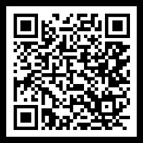 Ascension Fellowship Church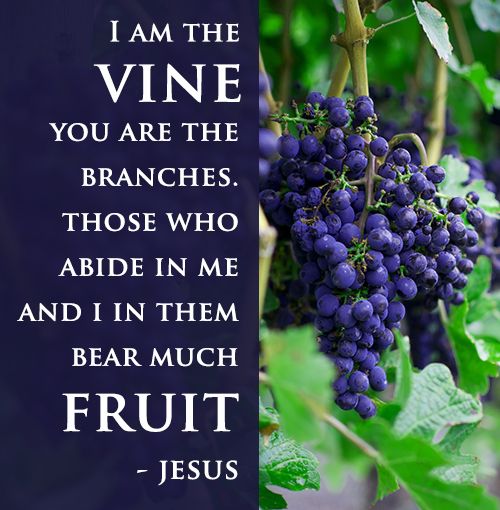 2429 West Hampton Avenue, Milwaukee, Wisconsin 53209                           Phone: 414-378-4031                                                                                      Email: admin@ascensionfellowshipchurch.org                                                 Website: www.ascensionfellowshipchurchmke.org                                            Reverend Marvin G. Spence – Pastor                                               Reverend Richard Strode – Assistant Pastor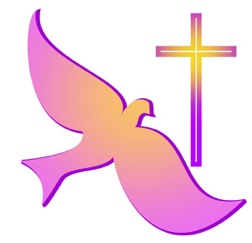 Welcome To Our ChurchSunday April 28, 2024Sunday School 9:00 am – 9:45 amPraise & Worship 9:50 am               Worship Service 10:00 am *Please stand as you are ablePraise & WorshipGreeting*Responsive Reading                                  Psalm 22:25-31                                      * Opening PrayerNew Testament Reading                              1 John 4:7-21 Music MinistryAnnouncementsRecognition of Visitors Celebration of Giving (Offering)Pastoral Prayer*Gospel Reading                                         John 15:1-8Music MinistryThe Message                           “Checking My Spiritual Connection”                                                           Pastor Richard Strode Sr.*Invitation/ Discipleship*Closing Hymn*BenedictionPsalm 22:25-31 (NIV)25 From you comes the theme of my praise in the great assembly;
before those who fear you[a] I will fulfill my vows.
26 The poor will eat and be satisfied; those who seek the Lord will praise him—may your hearts live forever!27 All the ends of the earth will remember and turn to the Lord, and all the families of the nations will bow down before him,
28 for dominion belongs to the Lord and he rules over the nations.29 All the rich of the earth will feast and worship; all who go down to the dust will kneel before him—those who cannot keep themselves alive.
30 Posterity will serve him; future generations will be told about the Lord.
31 They will proclaim his righteousness, declaring to a people yet unborn:
He has done it!